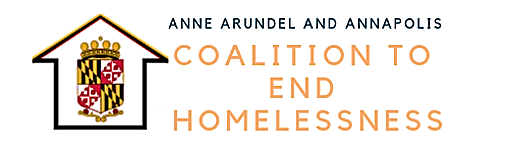 Homelessness Solutions Program (SFY2025)Frequently Asked QuestionsWhat forms of programming does HSP funding specifically support?	Homeless prevention/shelter diversion, emergency shelter, street outreach, rapid re-housing, permanent supportive housing, Homeless management information system (HMIS), special events, and administrative support costsDoes the 25% match requirement need to be met with cash or in-kind sources?Both are accepted to meet the match requirement.Does the location of services limit ability to apply for funds if it serves a zip code within two counties (ex, Laurel)?The project should aim to serve Anne Arundel County residents. We recognize that individuals experiencing homelessness are, by definition, unhoused, and therefor may move around to access services. If your proposed service location has a way of tracking that it is serving County residents and can enter data properly in HMIS as needed, this should be okay.How many program partners will be utilizing this award?This is a performance and community need based review. At this moment in time, there is no set number of grantees that will share the award, as we can increase the amount of funds for existing grantees and now also fund new grantees. However, if this changes throughout the review process, this line will be updated accordingly.Will this application be submitted through the Neighborly portal?No, HSP25 applications will be submitted via email; we are working on utilizing Neighborly for future year’s application processes. Please email the completed HSP25 application with all required documents to both bsullivan@acdsinc.org and hbreakstone@acdsinc.org to ensure that they are received.What funds will be left to those who are new projects, if returning projects can now apply for more funding?While renewal projects may be prioritized for expansion based on performance and County needs, there is no guarantee that requests for more funding for existing projects will be approved.Can an agency apply for multiple programs or projects that meet eligibility requirements?Agencies that offer multiple programs that meet eligibility requirements may submit as many applications as desired for programs that they would like to have considered for funding. You are welcome to submit any or all of them to us to review, and the review committee will determine its recommendation for the HSP25 application.Is there a minimum or maximum award amount to apply for? There is not a strict minimum or maximum award. However, projects with budgets between $50,000 and $250,000 are strongly preferred.